                                                                                                  بسمه تعالی 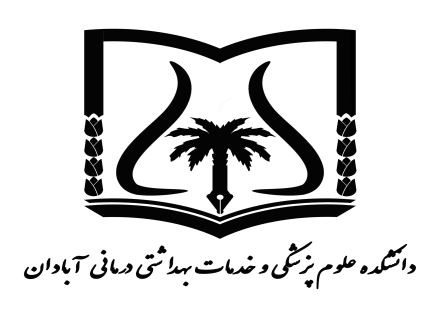 آ ئیننامه طرحهای تحقیقاتی دانشکده  علوم پزشکی آبادانمقدمه :معاونت آموزشی و تحقیقات دانشکده علوم پزشکی آبادان به منظور تقویت امر پژوهش و جلب مشارکت هر چه بیشتر اعضای هیئت علمی و پژوهشگران در تولید علم و به منظور رفع نیازهای تحقیقاتی جامعه و مدیریت آن در چارچوب نقشه جامع علمی کشور  از اجرای طرحهای تحقیقاتی حمایت و پشتیبانی مینماید. لذا، آئیننامه حاضر به منظور ایجاد هماهنگی و قانونمندی در اجرای طرحهای تحقیقاتی تهیه و تدوین شده است.فصل اول: تعاریفماده 1- طرح تحقیقاتی داخلی: به طرحهایی اطلاق میشود که در یکی از واحدهای وابسته به دانشکده علوم پزشکی آبادان  اجرا میشود و کلیه مراحل ارایه، پیشنهاد، بررسی، تصویب، تأمین اعتبار، اجرا و پرداخت حقالتحقیق در حوزه معاونت آموزشی و تحقیقات دانشکده صورت میگیرد.ماده 2- طرح تحقیقاتی مشترک: به طرحهایی اطلاق میشود که بخشی از عملیات اجرایی یا اعتبارات آن توسط حداقل یکی از مؤسسات آموزشی، پژوهشی، اجرایی، صنعتی یا خدماتی دیگر غیر از دانشکده علوم پزشکی  آبادان  تأمین میشود.ماده 3- مجری مسئول: عضو هیأت علمی دانشکده علوم پزشکی آبادان  و اعضای هیأت علمی سایر مؤسسات (با رعایت کلیه مواد این آئیننامه و کلیه مقررات مصوب دانشکده ) که مسئولیت اصلی اجرای طرح از نظر علمی، مالی، حقوقی و اداری را به عهده دارد و طرف قرار داد معاونت آموزشی میباشد. تبصره 1 - کسی میتواند مجری مسئول باشد که قبلاَ حداقل در یک طرح پژوهشی انجام شده ( غیر پایان نامهای) به عنوان همکار اصلی فعالیت داشته باشد و یا دارای حداقل یک مقاله چاپ شده در یکی از مجلات معتبر علمی – پژوهشی باشد.تبصره 2-  کارشناسان دانشکده در صورتی که قبلاَ جزو همکاران اصلی طرح پژوهشی بودهاند یا حداقل در یک مقاله علمی پژوهشی به عنوان نویسنده شرکت داشتهاند با رعایت تمام مفاد این آییننامه و مقررات دانشکده، میتوانند به عنوان مجری مسئول طرف قرارداد معاونت آموزشی و تحقیقات باشند.ماده 4- سایر مجریان : اعضای هیأت علمی و کارشناسان دانشکده که همراه مجری مسئول، عهدهدار اجرای بخشی از طرح تحقیقاتی بوده و در تمامی مراحل اجرایی طرح حضور داشته باشد.تبصره - تعداد مجریان طرح حداکثر دو نفر و در مواردی که نیاز به مجریان بیشتری باشد تشخیص به عهده شورای پژوهشی دانشکده میباشد. ماده 5 –همکار(همکاران) طرح : همکار به کسی گفته میشود که حداقل در یکی از مراحل  تخصصی اجرای طرح پژوهشی همکاری مستقیم داشته باشد.تبصره - تخصص و نقش مجری مسئول، سایر مجریان و همکاران باید به طور دقیق و کامل در پروپوزال قید شود.فصل دوم: کلیاتماده 6- طرح تحقیقاتی باید متناسب با تخصص مجری مسئول و سایر مجریان طرح باشد. تشخیص این مورد به عهده شورای پژوهشی گروه، دانشکده و یا مراکز تحقیقاتی میباشد.ماده 7- مجری مسئول پس از تهیه طرح پیشنهادی،آن را در سامانه پژوهشیار ثبت کرده و سپس طرح در شورای پژوهشی دانشکده  مورد بررسی و داوری قرار  گرفته و یا جهت مشورت در خصوص انجام آن از افراد صاحبنظر دعوت به عمل میآید. طرحای تحقیقاتی باید توسط داورانی که عضو هیأت علمی یا افراد غیر هیأت علمی متخصص در زمینه موضوع طرح بوده و سابقهُ کار پژوهشی دارند، داوری شود.پس از تصویب در صورت کامل بودن مدارک، طرح به مدیریت ارزیابی تحقیقات جهت عقد قرارداد ارجاع داده خواهد شد. تبصره 1- جلسهُ شورای پژوهشی باید با حضور اکثریت نسبی اعضا تشکیل و صورتجلسه توسط کلیه حاضرین امضاء شود.تبصره 2-در بررسی اولیه طرحهای پژوهشی پرسشنامهای  وجود پرسشنامه، تایید استاد مشاور آماری و فرم رضایت آگاهانه الزامی است.   تبصره 3-در صورت بروز اختلاف نظر بین مجری و داور یا داوران طرح پیشنهادی، شورای پژوهشی دانشکده، یا مرکز تحقیقاتی بر حسب مورد، مرجع حل اختلاف خواهد بود.ماده 8- در مورد طرحهای تحقیقاتی و پایان نامههای  مشترک، در صورتیکه پیشنهاد دهنده طرح، عضو هیأت علمی دانشکده علوم  پزشکی آبادان بوده و سهم هزینه و اعضای مشارکت کننده دو سازمان مشخص باشد، طرح پس از بررسی در شورای پژوهشی دانشکده با توجه به سهم هزینه دانشکده مورد بررسی و داوری قرار گرفته و پس از تصویب، جهت اظهار نظر به سازمان یا مؤسسه همکار ارسال میگردد. در صورت تأیید سازمان همکار، تفاهمنامه و قرارداد مربوطه منعقد خواهد شد.ماده 9- طرحهای تحقیقاتی و پایان نامههای مشترک که سفارش دهندهای غیر از دانشکده داشته باشند و کل هزینه اجرای آن توسط آن سازمان پرداخت گردد. اگر در آن سازمان، شرکت یا مؤسسه به تصویب رسیده باشند، پس از دریافت پروپوزال طرح و مستندات داوری تصویب شده تلقی میگردد و پس از ارجاع به مدیریت تحقیقات و فنآوری تفاهمنامه و قرارداد مربوطه منعقد خواهد شد.ماده 10- طرحهای تحقیقاتی و پایان نامههای مشترک که سفارش دهنده آن غیر از دانشکده باشد و نحوه مشارکت مالی و علمی دو سازمان مشخص شده باشد، پس از دریافت پروپوزال و نامه تصویب طرح از سوی آن سازمان، در شورای پژوهشی دانشکده بسته به سهم هزینه دانشکده، مورد بررسی و داوری قرار میگیرد و درصورت تصویب، به سازمان مشترک اعلام و پس از انعقاد تفاهمنامه و قرارداد، قابل اجرا خواهد بود.ماده 11 – طرحها ی تحقیقاتی و پایان نامههای غیرمشترک که سفارش دهندهای غیر از دانشکده داشته باشند و فقط محل اجرای آن در این دانشکده باشد، پس از تأیید طرح در معاونت آموزشی و تحقیقات  و کمیته اخلاق (در صورت کار با نمونههای انسانی) معرفینامه جهت اجرا صادر میگردد. بدیهی است هزینه کلیه خدمات و آزمایشهای مربوطه به عهده سازمان سفارش دهنده طرح میباشد.ماده12- اگر مجری مسئول طرحها و پایان نامههای تحقیقاتی مشترک با سایر دانشگاهها و سازمانها اعضای هیأت علمی خارج از دانشکده  باشد. انعقاد قرارداد با ایشان پس از دریافت سفته یا چک حقوقی به مبلغ 5/2 (دو و نیم) برابر مبلغ طرح تحقیقاتی، قابل انجام میباشد.ماده 13- چنانچه طرح پژوهشی توسط شخص حقیقی که با دانشکده  رابطه استخدامی نداشته باشد، ارائه شود، با رعایت نکات زیر  قابل بررسی است:الف – طرح در چارچوب اولویتهای پژوهشی دانشکده  باشد.ب – برابر با ضوابط و مقررات مالی دانشکده باشد. ج – انعقاد قرارداد پس از دریافت سفته  به مبلغ 5/2 (دو و نیم) برابر مبلغ طرح تحقیقاتی انجام میگردد.ماده 14- کلیه طرحهای تحقیقاتی که نیاز به گرفتن مجوز کمیته اخلاق دارند پس از تصویب در شورای پژوهشی دانشکده و قبل از عقد قرارداد، باید توسط کمیته اخلاق در پژوهش از نظر رعایت مسائل شرعی، اخلاقی و حقوقی مورد بررسی و تأیید قرار گیرند.ماده 15 – هر عضو هیأت علمی دانشکده  یا مجری مسؤول میتواند بهطور همزمان 5 طرح تحقیقاتی باز داشته باشد و اگر متقاضی بیشتر از این تعداد باشد در مورد طرحهای اضافه در شورای پژوهشی دانشکده تصمیمگیری خواهد شد.تبصره 1- مجریان غیر هیأت علمی که رابطه استخدامی با دانشکده داشته باشند نیز میتوانند همزمان  مجری مسئول 3  طرح تحقیقاتی داخلی باشند.تبصره 2- اعضای هیأت علمی در حین مأموریت آموزشی برای ادامه تحصیل تا زمان اتمام مأموریت به شرط نداشتن منعی از سوی امور مالی همانند سایر اعضای هیات علمی میتوانند به عنوان مجری مسئول در طرحهای تحقیقاتی مشارکت داشته باشند. فصل سوم: مدت اجرا و انعقاد قراردادماده16 - پس از تصویب نهایی طرح، در مورد مدت اجرا، نحوه پرداخت اقساط و هزینه انجام طرح قراردادی بین معاونت آموزشی و تحقیقات دانشکده و مجری مسئول منعقد میگردد.ماده 17- مدت اجرای طرح براساس مدت پیشبینی شده در طرح پیشنهادی تصویب شده تعیین و از زمان پرداخت اولین قسط محاسبه خواهد شد.ماده 18- در صورتی که طرح پژوهشی به هر علت نیاز به تمدید زمان داشته باشد، مجری طرح باید درخواست کتبی خود را همراه با گزارش پیشرفت کار و دلایل کافی، به معاون آموزشی و تحقیقات دانشکده یا مدیریت تحقیقات و فنآوری جهت بررسی در شورای پژوهشی دانشکده ارائه نماید. در صورت وجود گزارشهای دورهای مناسب و دلایل کافی شورای پژوهشی میتواند حداکثر دوبار، جمعأ معادل زمان اجرای طرح و بدون افزایش هزینه پرسنلی، زمان اجرای طرح را تمدید نماید.ماده 19- تمام طرحهای تحقیقاتی باید منجر به تولید محصول نهایی مطابق با تعهدات مجری طرح از جمله موارد ذیل گردند:1- ارائه مقاله چاپ شده در مجلات معتبر علمی پژوهشی ایندکس شده در سایتهای معتبر، مطابق با سقف هزینه مصوب طرح2- ثبت اختراع، نوآوری یا بومیسازی فن آوری با ارائه مستندات معتبر3- تغییر در سیاستگذاری و مدیریت خدمات بهداشتی درمانی با ارائه تأییدیه از سازمانها یا مراکز بهرهبردار4- تولید در صنایع علوم پزشکی و فرآوردههای دارویی و غذایی با ارائه مدارک قانونی تأیید کننده 5- کاهش هزینههای درمان با ارائه مدارک، اسناد و یا تأییدیه بهرهبرداری6- بهبود در کیفیت آموزش، تشخیص و درمان بیماریها با ارائه مستندات سازمان/ مؤسسه/ واحد استفاده کننده7- پیشگیری از بروز بیماریها با ارائه مدارک و آمار معتبر و تأیید شدهماده 20- چنانچه در هر مرحلهای از اجرای طرح مشخص گردد که طرح مصوب، با محتوای یکسان بدون  اطلاع قبلی و ذکر دلایل به شکل پایاننامه یا طرح تحقیقاتی در این دانشکده یا سایر مراکز علمی توسط مجری (مجریان) ارائه شده باشد، دانشکده میتواند بهطور یک جانبه نسبت به فسخ قرارداد اقدام و مجری مسئول، ملزم به بازپرداخت کلیه هزینههای پرداخت شده و خسارتهای وارده شده به دانشکده میباشد. همچنین برای دانشکده حق پیگیری قانونی و حقوقی در راستای تأییدیه حقوق مادی و معنوی وجود دارد.فصل چهارم: نحوه پرداخت هزینه طرحماده 21- هزینه انجام طرح طی دو قسط و پس از کسر کسورات قانونی به شرح ذیل پرداخت میگردد:1-تا 70% هزینه طرح به عنوان پیش پرداخت پس از تصویب طرح و انعقاد قرارداد.2- 30% باقیمانده هزینه طرح پس از ارائه و تأیید گزارشها و مستندات علمی و عملی، مطابق با تعهدات مجری تبصره-چنانچه به دلیل تورم، هزینههای موارد مصرفی و تجهیزات افزایش یابد، پس از درخواست مجری با ارائه مستندات و تأیید شورای پژوهشی دانشکده هزینه طرح حداکثر تا 25 درصد مبلغ طرح بدون احتساب هزینه پرسنلی، قابل افزایش است.ماده 22- جابجایی هزینههای انجام طرح بدون افزایش هزینه حقالتحقیق مجری مسئول یا سایر مجریان جهت اجرای طرح با اطلاع کتبی مجری به معاونت آموزشی و تحقیقات دانشکده  بلامانع است.فصل پنجم: خرید لوازم و تجهیزاتماده 23- لوازم و تجهیزات غیرمصرفی پس از خرید توسط مجری (مجریان) با ارائه اسناد خرید و ثبت شماره اموال، به مجری مسئول طرح تحویل داده میشود. پس از اتمام کار، لوازم و تجهیزات غیرمصرفی به معاونت آموزشی و تحقیقات دانشکده برگشت داده میشود.ماده 24- هنگام تسویه حساب پرداختها، مجری لازم است مستندات هر گونه هزینه را به حسابداری معاونت آموزشی و تحقیقات دانشکده ارائه نماید. فصل ششم: میزان و نحوه پرداخت حقالتحقیق مجریان و همکاران طرحماده 25- میزان حقالزحمه هر ساعت برای اعضای هیأت علمی این دانشکده برابر یک شصتم مجموع حقوق و فوقالعاده شغل- 2 بند اول حکم- در هنگام انعقاد قرارداد (مطابق با آخرین مصوبه وزارت متبوع) و برای سایر افراد غیر هیأت علمی به شرح زیر میباشد: -کمتر از لیسانس                                          000/30  ریال -لیسانس                                                       000/40 ریال -فوق لیسانس و دکترای حرفهای                000/60  ریال Phd-  و تخصص و فوق تخصص                 000/100 ریال  فصل هفتم: تغییر مجری و همکاران طرحماده 26- هرگونه تغییر همکاران باید با اطلاع و موافقت مجری مسئول و همکاران طرح تحقیقاتی، با ذکر دلایل و بدون افزایش هزینه پرسنلی و قبل از اتمام مراحل اجرایی طرح به مدیریت ارزیابی تحقیقات دانشکده  اعلام شود. بدیهی است رعایت و پرداخت حقوق همکارانی که از مراحل مختلف اجرایی از طرح جدا میشوند به عهده مجری مسئول خواهد بود.تبصره- در صورت عدم توافق، مرجع تصمیمگیری، شورای پژوهشی محل تصویب نهایی طرح میباشد.ماده 27- در صورتی که مجری مسئول درخواست انصراف از مسئولیت اجرایی طرح نماید، باید با توافق سایر مجریان و همکاران طرح، یک نفر را به عنوان مجری مسئول که توانایی لازم را برای ادامه اجرای طرح داشته باشد، به مدیریت ارزیابی تحقیقات معرفی نماید.تبصره- در صورت عدم توافق، مرجع تصمیم گیری، شورای پژوهشی محل تصویب نهایی طرح میباشد.ماده28- در صورتی که مجری مسئول به هر دلیل نتواند به وظایف خود عمل نماید (مانند اعزام به فرصت مطالعاتی، مأموریت آموزشی، انتقال موقت یا دائم و ... که بیش از شش ماه به طول انجامد) باید یک نفر را با توافق مجریان و همکاران طرح که توانایی کافی برای اجرای طرح را داشته باشد معرفی کند.ماده 29- در صورتی که مجری مسئول، نتواند مسئولیت خود را به خوبی انجام دهد، مدیریت ارزیابی تحقیقات میتواند مسئولیت اجرایی طرح را به یکی دیگر از مجریان یا همکاران اجرایی طرح، واگذار نماید. تشخیص عدم توانایی مجری به عهده شورای پژوهشی دانشکده میباشد.ماده30- در صورت تغییر مجری مسئول، مجری قبلی باید کلیه اسناد مالی مربوط به طرح مزبور را قبل از تحویل به مجری مسئول جدید با واحد امور مالی معاونت آموزشی و تحقیقات تسویه نماید و یا مجری مسئول جدید بهصورت مکتوب تمام تعهدات مجری مسئول قبلی را تقبل کند.تبصره- در صورت جدایی دائم و کامل مجری مسئول از گروه تحقیقاتی، تعیین نحوه مشارکت مجری قبلی در طرح به عهده مدیریت ارزیابی تحقیقات خواهد بود.فصل هشتم: گزارشهای پیشرفت کار و نهاییماده31- مجری مسئول مؤظف است در طول انجام طرح هر شش ماه یکبار گزارش پیشرفت کار را  تهیه و به مدیریت ارزیابی تحقیقات  ارائه  نماید.ماده 32- پس از اتمام مراحل اجرایی طرح تحقیقاتی و گواهی پذیرش مقاله، طرح تحقیقاتی خاتمه یافته تلقی میشود.تبصره-چنانچه یک طرح تحقیقاتی در موعد مقرر خاتمه نیابد به ازای هر یک ماه تاخیر 1 درصد از هزینه پرسنلی کسر میگردد. فصل نهم: امور حقوقی و تعهدات پژوهشگر ماده33- مسؤلیت علمی و حقوقی کلیه گزارشهای طرح تحقیقاتی به عهده مجری مسئول میباشد.ماده34- کلیه حقوق مادی و معنوی که یک طرح تحقیقاتی متضمن آن است (اعم از درج طرح تحقیقاتی بهصورت مقاله یا کتاب یا منابع مالی حاصل از کشف یا استخراج ماده یا ساخت دستگاه جدید و اتخاذ روش نوین و خاص...) برای مجریان و همکاران طرح تحقیقاتی و با رعایت حقوق دانشکده مندرج در قرارداد طرح تحقیقاتی محفوظ است.تبصره1- انتشار نتایج حاصل از اجرای طرحهای تحقیقاتی به هر صورت منوط به کسب موافقت کتبی معاونت آموزشی و تحقیقات  می باشد.تبصره2-انتظار میرود طرحهای تحقیقاتی به یکی از موارد زیر منتج گردد: الف – برای هزینههای تا سقف 000/000/85 ریال چاپ یک مقاله علمی – پژوهشی نمایه شده در نمایه نامه سطح 3.ب  –   برای هزینههای تا سقف 000/000/105 ریال چاپ یک مقاله علمی – پژوهشی نمایه شده در نمایه نامه سطح 2.پ  –  برای هزینههای تا سقف 000/000/125 ریال چاپ یک مقاله علمی – پژوهشی نمایه شده در نمایه نامه سطح 1.ت – برای هزینههای بالاتر از 000/000/125 ریال تا سقف 000/000/225 چاپ یک مقاله علمی – پژوهشی نمایه شده در نمایه نامه سطح 1 با 1 ≤ IF .ث – برای هزینههای بالاتر از000/000/225 ریال تا سقف 000/000/325 ریال چاپ یک مقاله علمی – پژوهشی نمایه شده در نمایه نامه سطح 1 با 2 ≤ IF .ج - برای هزینههای بالاتر از000/000/325 ریال تا سقف 000/000/425 ریال چاپ یک مقاله علمی – پژوهشی نمایه شده در نمایه نامه سطح 1 با 3 ≤ IF .چ - برای هزینههای بالاتر از000/000/425 ریال تا سقف 000/000/525 ریال چاپ یک مقاله علمی – پژوهشی نمایه شده در نمایه نامه سطح 1 با 4 ≤ IF .به ازای هر 000/000/100  ریال هزینه بالاتر از 000/000/125 ریال "یک IF" اضافه می گردد. لازم به ذکر است که میزان این تعهد میتواند وابسته به شورای پژوهشی دانشکده تغییر یافته و یا به موارد دیگر تبدیل گردد.تبصره3- در صورت انتشار مقاله از نتایج طرحهای تحقیقاتی، ترتیب اساسی نویسندگان مقاله مستخرج از طرح تحقیقاتی بر اساس میزان مشارکت در تهیه مقاله و طبق نظر نویسنده مسئول مقاله و مجری مسئول طرح و توافق کتبی نویسندگان، قبل از آمادهسازی مقاله تعیین میگردد. در غیر این صورت اسامی نویسندگان به ترتیب شامل مجری مسئول، سایر مجریان و همکاران خواهد بود.تبصره 4- انتظار میرود نویسندگان قبل از ارسال مقالات منتج طرح به مجلات، حتماً لیست مجلات Black List وزارت بهداشت را که آدرس آن در زیر آمده است، کنترل کنند و از عدم وجود مجله مورد نظر در این لیست اطمینان خاطر داشته باشند.   									                http://blacklist.research.ac.irماده 35- مجریان و همکاران طرح، هنگام ارائه طرح تحقیقاتی یا بخشی از آن در مجلات علمی یا مجامع علمی و تحقیقی، مؤظف به درج این مطلب هستند که << نتایج ارائه شده، حاصل طرح تحقیقاتی اجرا شده در دانشکده علوم پزشکی و خدمات بهداشتی درمانی آبادان  میباشد>> در غیر این صورت حق هر گونه پیگیری برای دانشکده محفوظ خواهد بود.ماده 36- در صورت انجام طرح تحقیقاتی، درج نام دانشکده علوم پزشکی آبادان  در نشانی نویسنده یا نویسندگان مقاله یا مقالههای منتشر شده مطابق با مقررات ابلاغ شده در دانشکده الزامی است.ماده 37- این آییننامه در 37 ماده و 18 تبصره در تاریخ 4/11/95 به تصویب نهایی شورای پژوهشی دانشکده  رسید و از تاریخ این ابلاغ لازمالاجرا میباشد.